III. osnovna škola Bjelovar,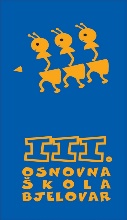 Tome Bakača 11d, 43000 Bjelovartel: 043/246-610;  043/246-510; http://www.os-treca-bj.skole.hr/e-mail: ured@os-treca-bj.skole.hrKLASA: 602-02/20-01/28URBROJ: 2103-36-01-20-2U Bjelovaru, 21. prosinca 2020. godineIII. OSNOVNA ŠKOLA BJELOVAR RASPISUJE NATJEČAJ „ČITAMO ODRŽIVO„O natječaju:Cilj natječaja je ukazati učenicima od 1. do 8. razreda osnovne škole na važnost čitanja s razumijevanjem. Natječaj se nastavlja kao rezultat projekta Čitamo održivo koji smo proveli u III. osnovnoj školi od 7.2.2020. do 30.11.2020.PREDMET:ČITAMO ODRŽIVO2.  natječaj čitanjapoziv za sudjelovanjeSvaka škola i njihovi učenici od 1. do 8. razreda zapisuju nepoznate riječi i njihovo značenje koje prikupljaju na nastavi pri čitanju bilo kojeg teksta u priložene tablice do 1. lipnja 2021. kada ih treba poslati elektroničkom poštom III. osnovnoj školi Bjelovar na mail: natasa.brekalo@skole.hr. Slanje tablice s nepoznatim riječima smatra se prijavom na natječaj.Od prikupljenih riječi Povjerenstvo natječaja će odabrati određeni broj riječi koje će uvrstiti u natjecanje kviza koje će se održavati na platformi Quizziz . NATJECANJE PUTEM QUIZIZZA7. lipnja 2021. godine od 12:00 do 14:00 u III. osnovnoj školi Bjelovar održat će se natjecanje kviza NA platformi Quizizz ili online ovisno o epidemiološkoj situaciji kojim ćemo provjeriti koliko su novih riječi učenici usvojili. Natječu se učenici istih razreda a  ekipe su tročlane, jedan razred predstavlja ekipa od tri učenika. Svi učenici koji su sudjelovali u natječaju dobivaju zahvalnice kao i njihovi mentori, a najbolji pohvalnice.Rezultati natječaja će biti objavljeni na web stranici III. osnovne škole Bjelovar 8. 6. 2021. godine nakon održanog kviza i podjele nagrada i zahvalnica sudionicima natječaja. Za bilo koju nejasnoću vezano uz natječaj slobodno nas kontaktirajte na mail: natasa.brekalo@skole.hrŽelimo Vam puno sreće, čitajte na glas i zapisujte nepoznate riječi!							Povjerenstvo III. osnovne  škole Bjelovar